61 Mansell Street	Head Office: (+44) 207 324 3535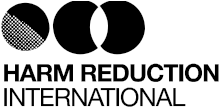 London	Conference Team: (+44) 151 702 0630E1 8AN	Email: conference@hri.globalU.K.	Web: www.hri.globalNomination Form for the National Rolleston Award 2019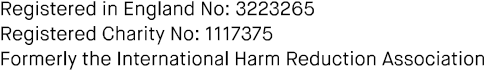 Nominator’s signature	DateThis nomination form should be sent to  awards@hri.global, and must be received by Monday 31 December2018.You should include this form, a short biography of the person or description of the group/organisation, and a statement explaining why the nominee should be considered for this award (maximum 1000 words, in free format), and up to two letters of support from individuals or organisations familiar with the nominee’s contribution (optional, but strongly encouraged).Nominee: Individual, group or organisation (maximum one per nominator)Nominee: Individual, group or organisation (maximum one per nominator)Nominee: Individual, group or organisation (maximum one per nominator)IndividualIndividualIndividualFirst name:Last name:Country:Organisation:Organisation:Organisation:Position:Position:Position:Contact email:Contact email:Contact email:GroupGroupGroupName of the group:Name of the group:Name of the group:Year established:Contact person:Contact person:Address:Address:Address:City:Country:Postcode:Contact email:Contact email:Website:OrganisationOrganisationOrganisationName of the organisation:Name of the organisation:Name of the organisation:Organisation type:Organisation type:Organisation type:Year established:Contact person:Contact person:Address:Address:Address:City:Country:Postcode:Contact email:Contact email:Website:NominatorNominatorNominatorFirst name:Last name:Last name:Position:Position:Position:Organisation:Organisation:Organisation:Address:Address:Address:City:Country:Postcode:Contact email:Contact email:Website:How long have you known the nominee?How long have you known the nominee?How long have you known the nominee?